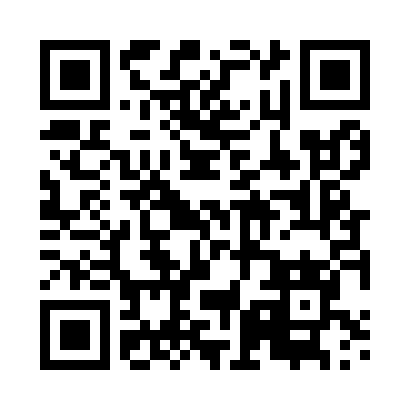 Prayer times for Jeziorany, PolandWed 1 May 2024 - Fri 31 May 2024High Latitude Method: Angle Based RulePrayer Calculation Method: Muslim World LeagueAsar Calculation Method: HanafiPrayer times provided by https://www.salahtimes.comDateDayFajrSunriseDhuhrAsrMaghribIsha1Wed2:215:0012:345:448:0910:402Thu2:204:5812:345:458:1110:403Fri2:194:5612:345:468:1310:414Sat2:184:5412:345:478:1510:425Sun2:174:5212:345:488:1710:436Mon2:164:5012:345:508:1810:437Tue2:164:4812:345:518:2010:448Wed2:154:4612:335:528:2210:459Thu2:144:4412:335:538:2410:4510Fri2:134:4212:335:548:2510:4611Sat2:134:4112:335:558:2710:4712Sun2:124:3912:335:568:2910:4813Mon2:114:3712:335:578:3110:4814Tue2:104:3512:335:588:3210:4915Wed2:104:3412:335:598:3410:5016Thu2:094:3212:336:008:3610:5117Fri2:084:3012:336:018:3710:5118Sat2:084:2912:336:028:3910:5219Sun2:074:2712:346:038:4110:5320Mon2:074:2612:346:048:4210:5321Tue2:064:2412:346:048:4410:5422Wed2:064:2312:346:058:4510:5523Thu2:054:2212:346:068:4710:5624Fri2:054:2012:346:078:4810:5625Sat2:044:1912:346:088:5010:5726Sun2:044:1812:346:098:5110:5827Mon2:034:1712:346:098:5210:5828Tue2:034:1612:346:108:5410:5929Wed2:034:1412:356:118:5511:0030Thu2:024:1312:356:128:5611:0031Fri2:024:1212:356:138:5811:01